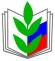 ПРОФСОЮЗ  РАБОТНИКОВ НАРОДНОГО ОБРАЗОВАНИЯ РФПОЛЕВСКАЯ ГОРОДСКАЯ ОРГАНИЗАЦИЯ ПРОФСОЮЗАИНФОРМАЦИОННЫЙ БЮЛЛЕТЕНЬ ( 6 июня 2019)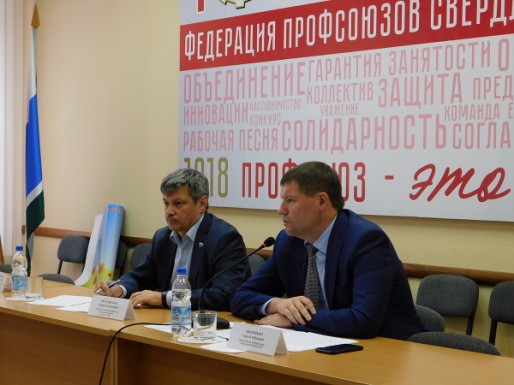       4 июня 2019 года в зале заседаний Федерации Профсоюзов  Свердловской области прошло совещание по взаимодействию муниципальных координационных Советов Профсоюзов с органами местного самоуправления.     В совещании приняли участие заместитель Губернатора Свердловской области Бидонько Сергей Юрьевич и председатель Федерации Профсоюзов Свердловской области,  депутат Государственной Думы – Ветлужских Андрей Леонидович. На совещании обсуждались вопросы взаимодействия  координационных Советов Профсоюзов  в муниципальных образованиях и  местной власти. Было отмечено, что в сложившейся экономической ситуации наиболее продуктивным и результативным способом решения  социальных проблем является диалог. Координационные советы профсоюзов станут площадками для изучения общественного мнения. Такая договоренность была достигнута в ходе встречи вице-губернатора Свердловской области Сергея Бидонько с председателями координационных советов профсоюзов в муниципальных образованиях региона.   Сергей Юрьевич отметил, что часто  проблемы , возникающие  на уровне муниципалитета приобретают «вселенские» размеры из-за отсутствия желания сторон конфликта слышать и слушать друг друга.       Заместитель Губернатора взял на заметку  вопросы  снижения заработной платы в  отдельных предприятиях области ( руководители рапортуют о повышении  окладов, при этом снижают размеры премий, стимулирующие выплаты, вводят штрафы - в результате, несмотря на повышение окладов – заработная плата снижается). Сказал о планируемом  совместном совещании с работодателями после мониторинга заработной платы за три года. Андрей Леонидович  подтвердил общую позицию Профсоюзов – деловой, конструктивных процесс переговоров  решает  возникающие проблемы.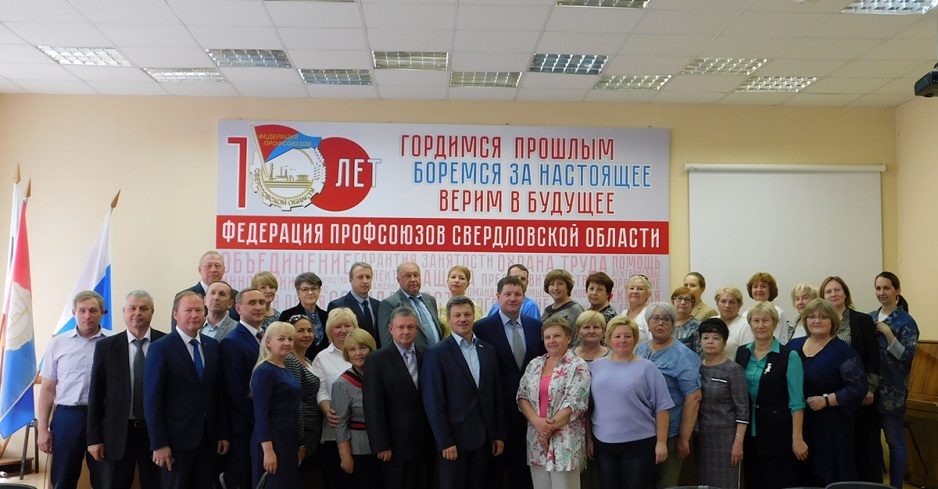 